NAME:…………………………………………………….‘CELEBRATING SHABBAT IS TOO MUCH TROUBLE’ (15 marks)Discuss this statement showing that you have considered more than one viewpoint.(You must refer to religion and creed in your answer)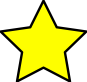 You must include arguments in favour of the statement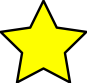  You must include arguments against the statement You need to includ the opinion of religious Believers You need to make a judgement e.g.’ Jews would not agree with the above statement because ….’            Use the present tense e.g. I believe, he believes, they believe             You need to remember to make effective use of the writing frame                e.g. Others would disagree with this because..             You need to make use subject terms correctly e.g.              10 Commandments, God_____________________________________________________________________________________________________________________________________________________________________________________________________________________________________________________________________________________________________________________________________________________________________________________________________________________________________________________________________________________________________________________________________________________________________________________________________________________________________________________________________________________________________________________________________________________________________________________________________________________________________________________________________________________________________________________________________________________________________________________________________________________________________________________________________________________________________________________________________________________________________________________________________________________________________________________________________________________________________________________________________________________________________________________________________________________________________________________________________________________________________________________________________________________________________________________________________________________________________________________________________________________________________________________________________________________________________________________________________________________________________________________________________________________________________________________________________________________________________________________________________________________________________________________________________________________________________________________________________________________________________________________________________________________________________________________________________________________________________________________________________________________________________________________________________________________________________________________________________________________________________________________________________________________________________________    